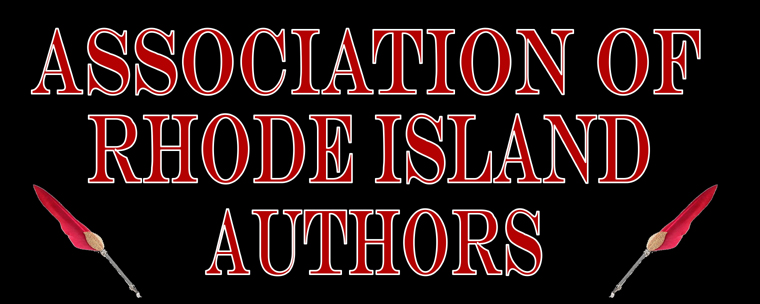 1st ANNUAL RHODE ISLAND AUTHORS EXPO
BOOSTEROnly $50.00

Support the 1st Annual Rhode Island Author's Expo and be recognized! NAME________________________________________________________________________________

LISTING  NAME_______________________________________________________________________

MAILING ADDRESS______________________________________________________________________

_____________________________________________________________________________________PHONE__________________________EMAIL________________________________________________

ENCLOSED: 	$50.00 (Booster)
		$_______ (Additional Donation)
		Location: Courthouse Center for the Arts, 3481 Kingstown Road, Kingston, RI 02892Show Hours:  Saturday, November 16, 2013, 10 a.m.  to 3 p.m. Recognition: Boosters will be recognized on ARIA's website, via social media, in the official program, and on signage on the day of the show.Please enclose a check to  The Association of Rhode Island Authors  and mail it to: The Association of Rhode Island Authors, c/o Steven R. Porter,  63 Sawmill Road, Chepachet, RI 02814. For more information, email Authors@RIAuthors.org or call Steve at (401) 309-7494.